Friday, August 26th CS 1025 class #3 Fall 2016NetLOGO turtle graphics 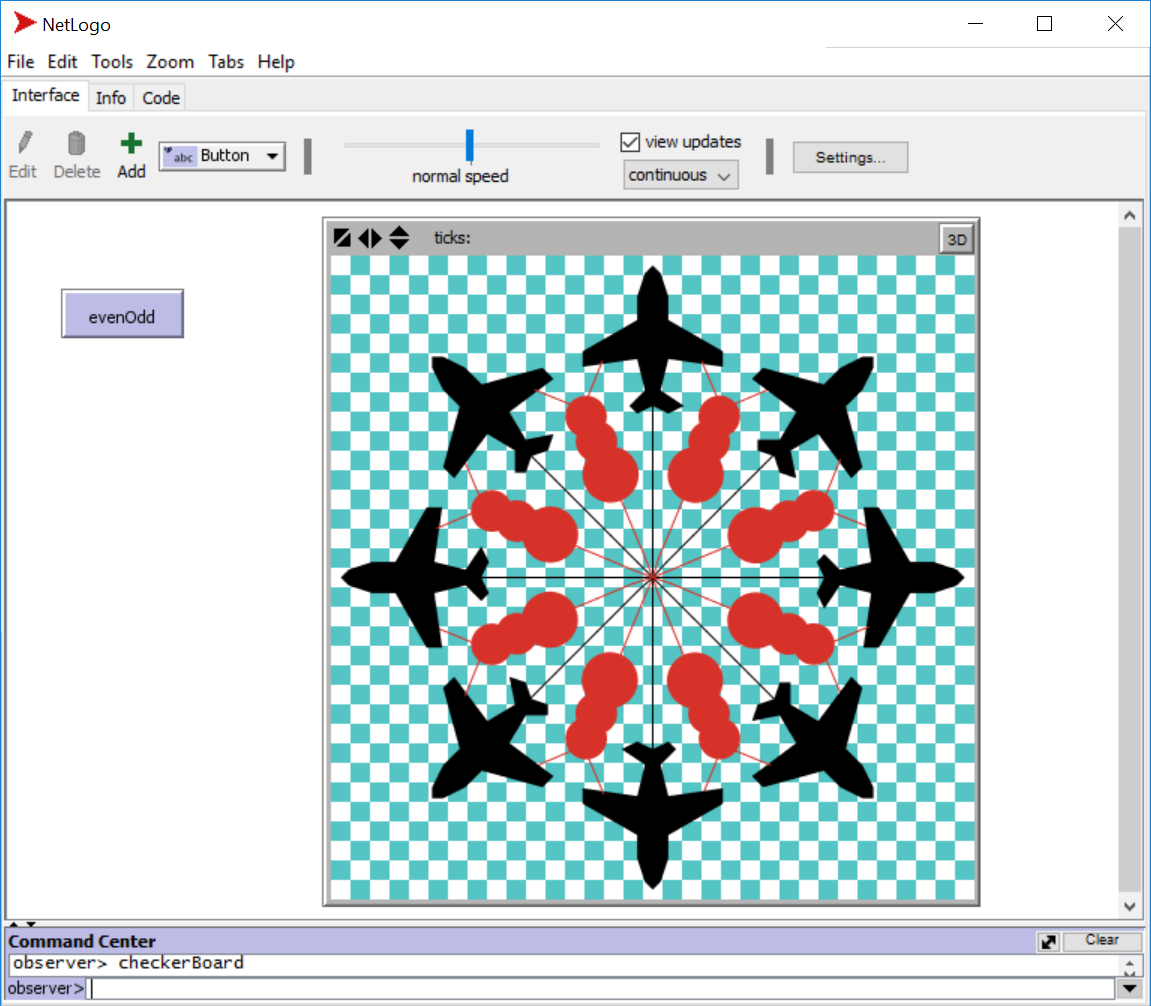 The example we started on Friday, August 26th, 2016 in CS 1025 class.  To be continued during week #2.  We did something like this is the 8 am and the 12 pm classes.Questions will be answered and we will play with the code for this again on Monday, August 29th during class #4.See the last page of this PDF for the code that you can copy and paste if you wish.  We will start with this code by copying and pasting it into NetLOGO session on Monday.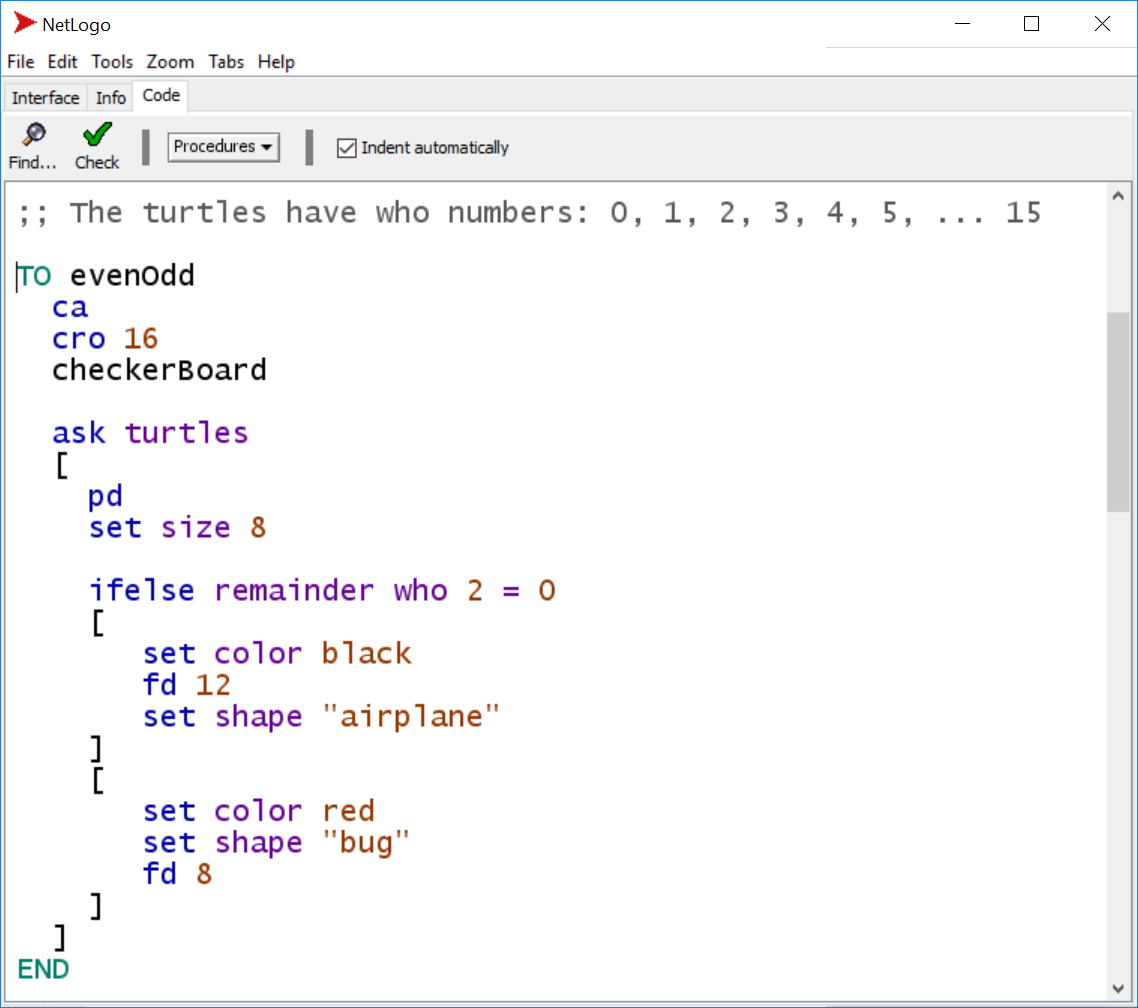                              ;; (pxcor + pycor) is either EVEN or ODDTO checkerBoard                  ;; What is the REMAINDER when you divide   ask patches                    ;;          by 2?  It is either 0 or 1.  [     ifelse remainder (pxcor + pycor) 2 = 0      [        set pcolor white     ]     [        set pcolor cyan     ]  ]END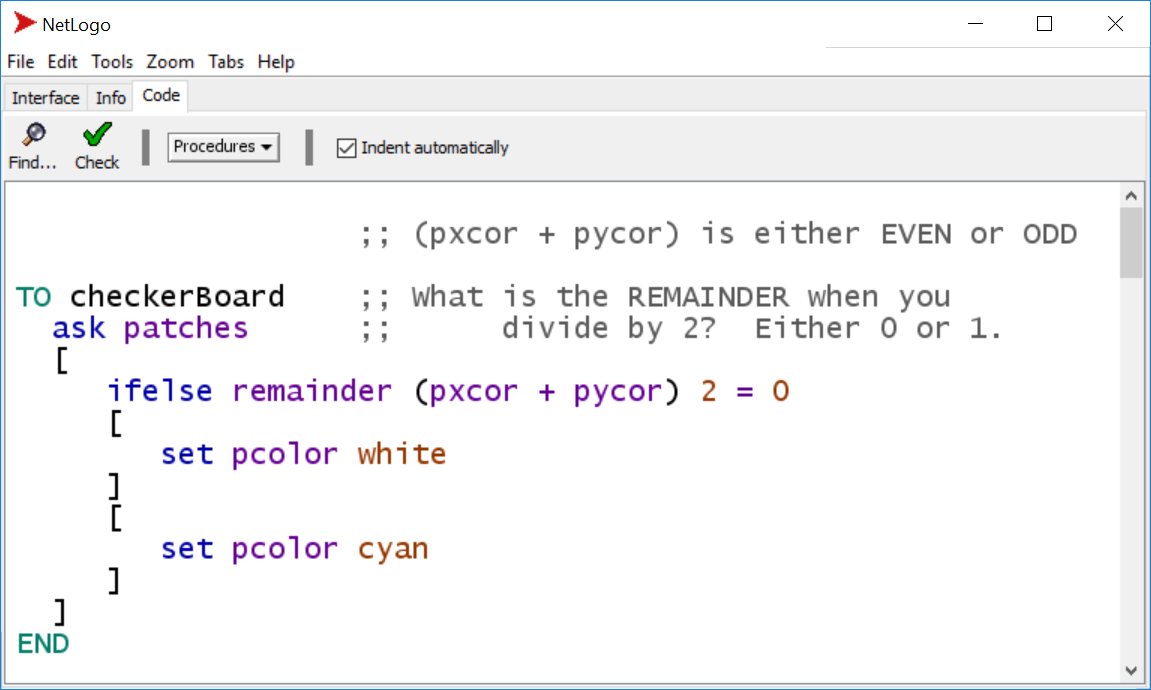 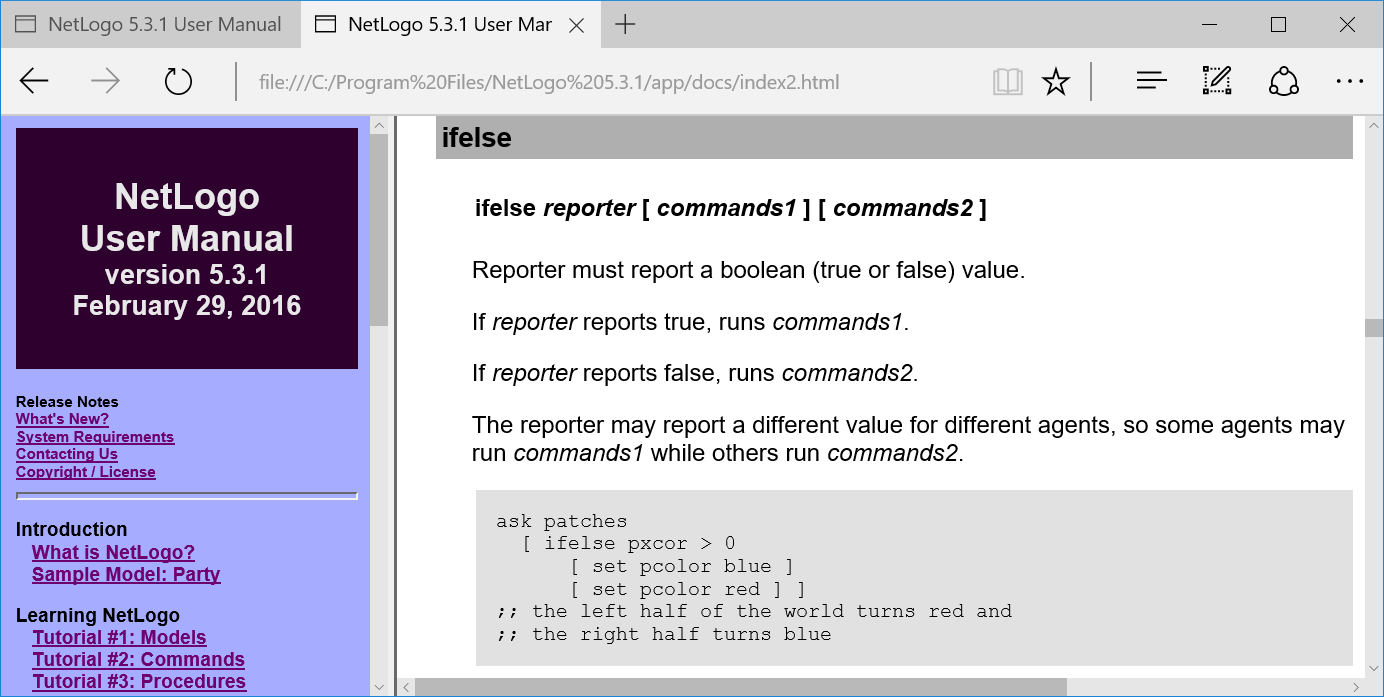 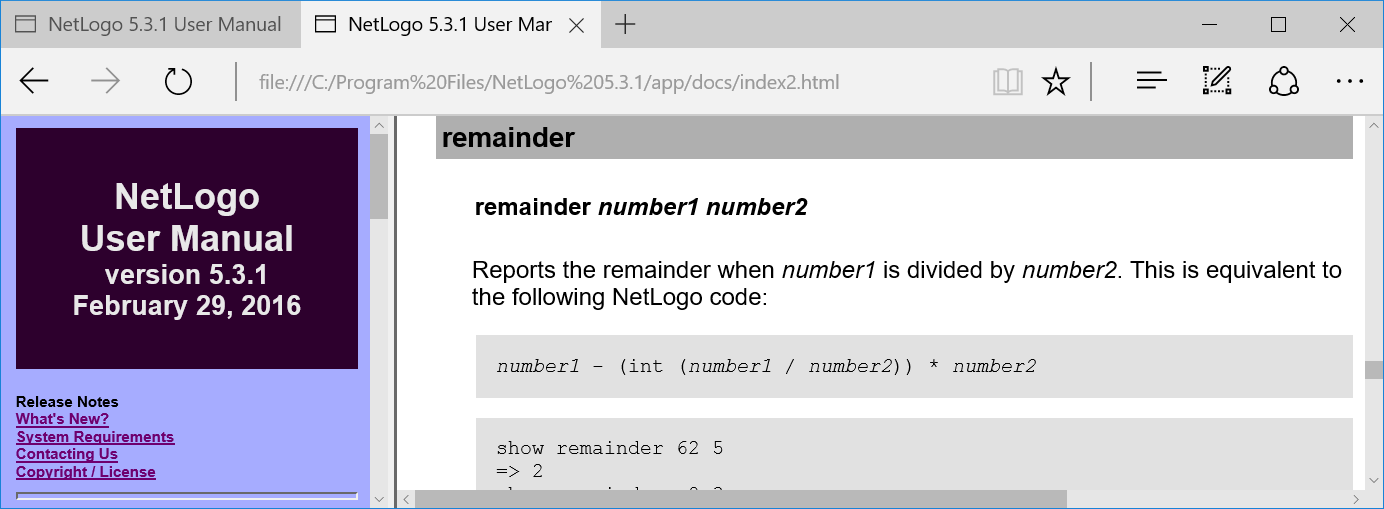 TO checkerBoard     ask patches      [     ifelse remainder (pxcor + pycor) 2 = 0      [        set pcolor white     ]     [        set pcolor cyan     ]  ]END;; The turtles have who numbers: 0, 1, 2, 3, 4, 5, ... 15TO evenOdd  ca  cro 16  checkerBoard  ask turtles  [    pd    set size 8    ifelse remainder who 2 = 0    [       set color black       fd 12       set shape "airplane"    ]    [       set color red       set shape "bug"       fd 8    ]  ]END